ANNIVERSAIRE DE MOURADMourad est né le 11 novembre et nous avons fêté son anniversaire lundi 12 novembre. Sa maman et sa tata nous ont cuisiné une multitude de délicieux gâteaux, beignets !!!!.... On s’est régalés ! On a même pu en faire profiter toute l’école à la récréation ! Merci beaucoup à elles !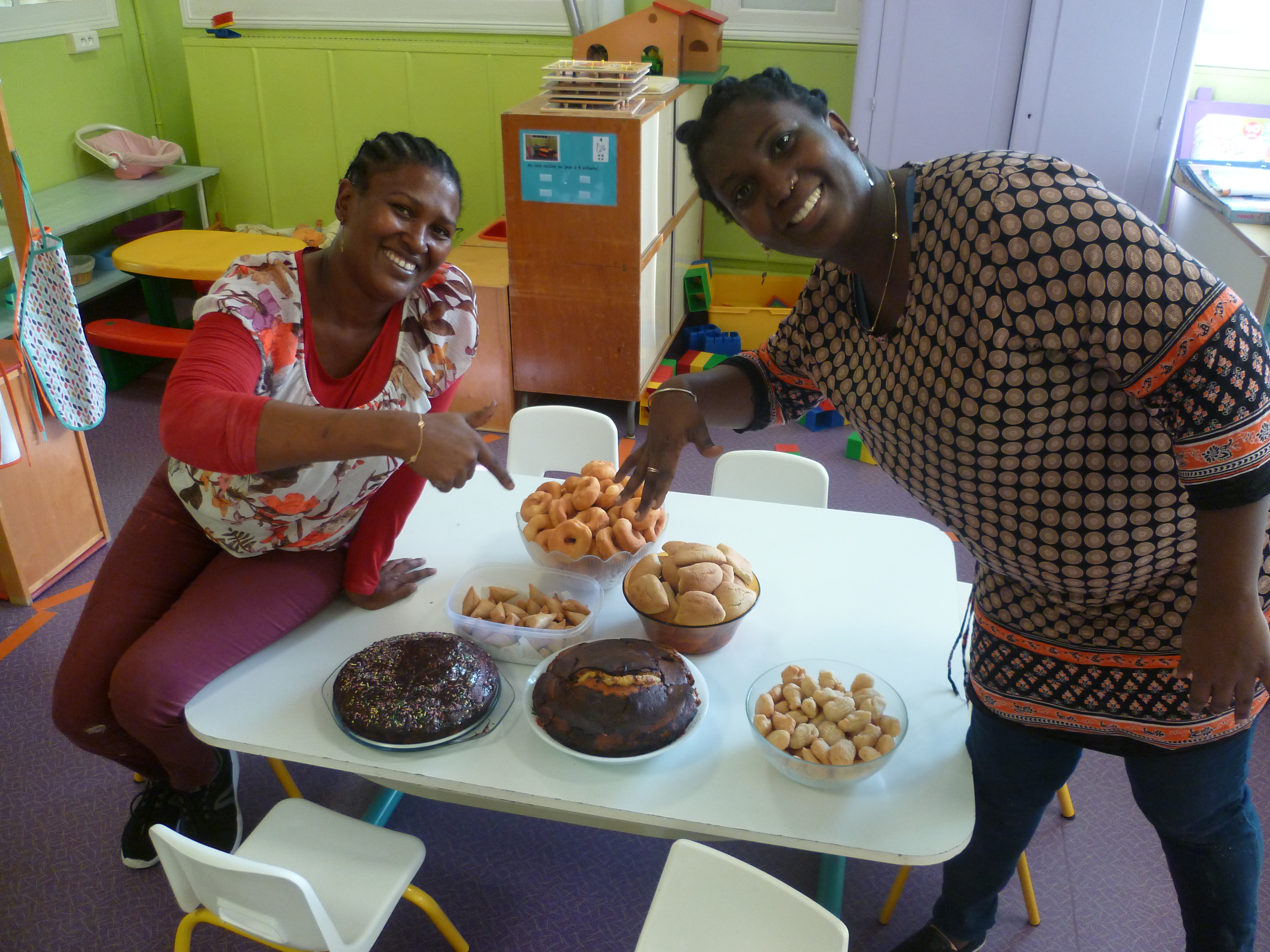 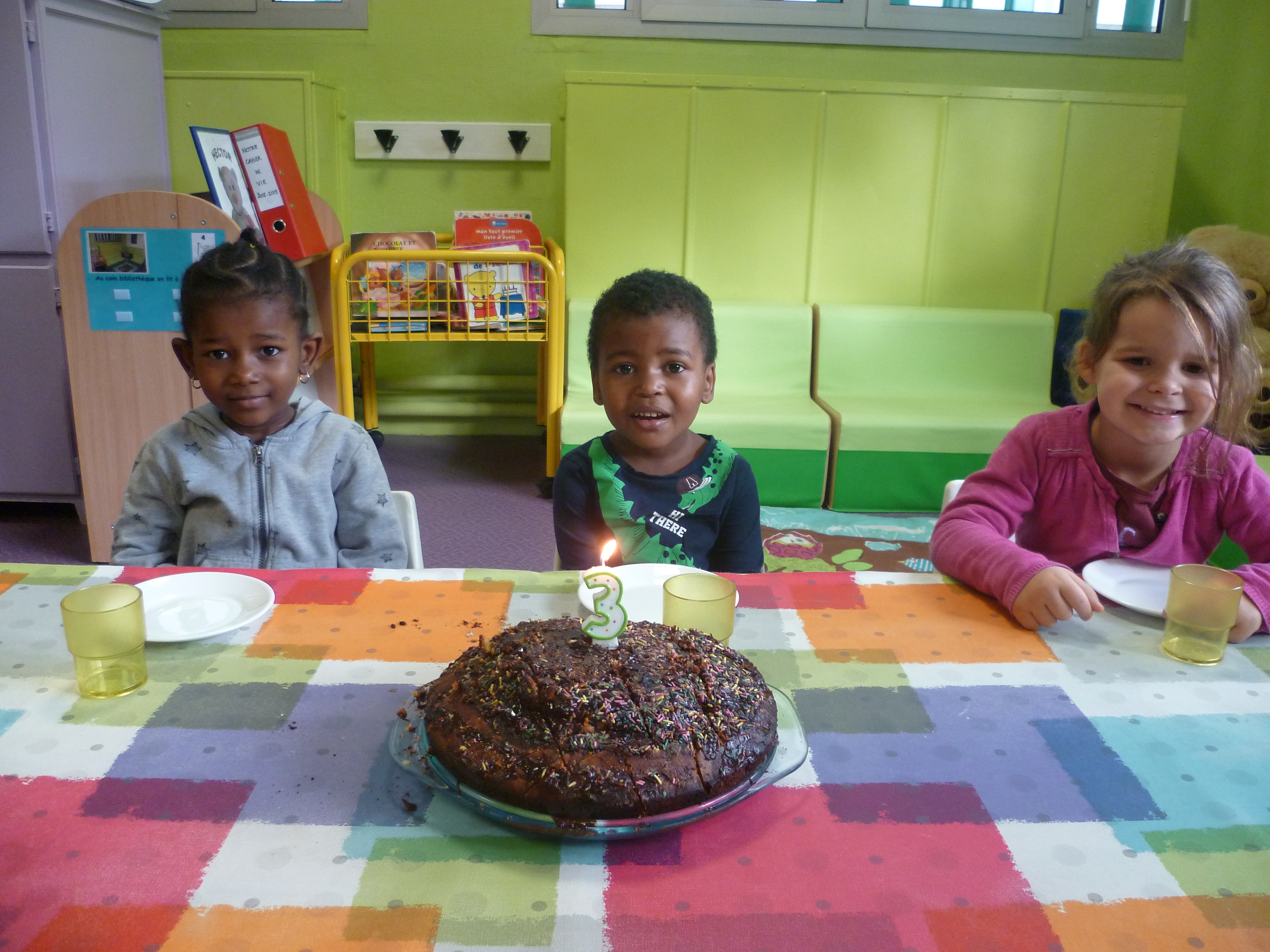 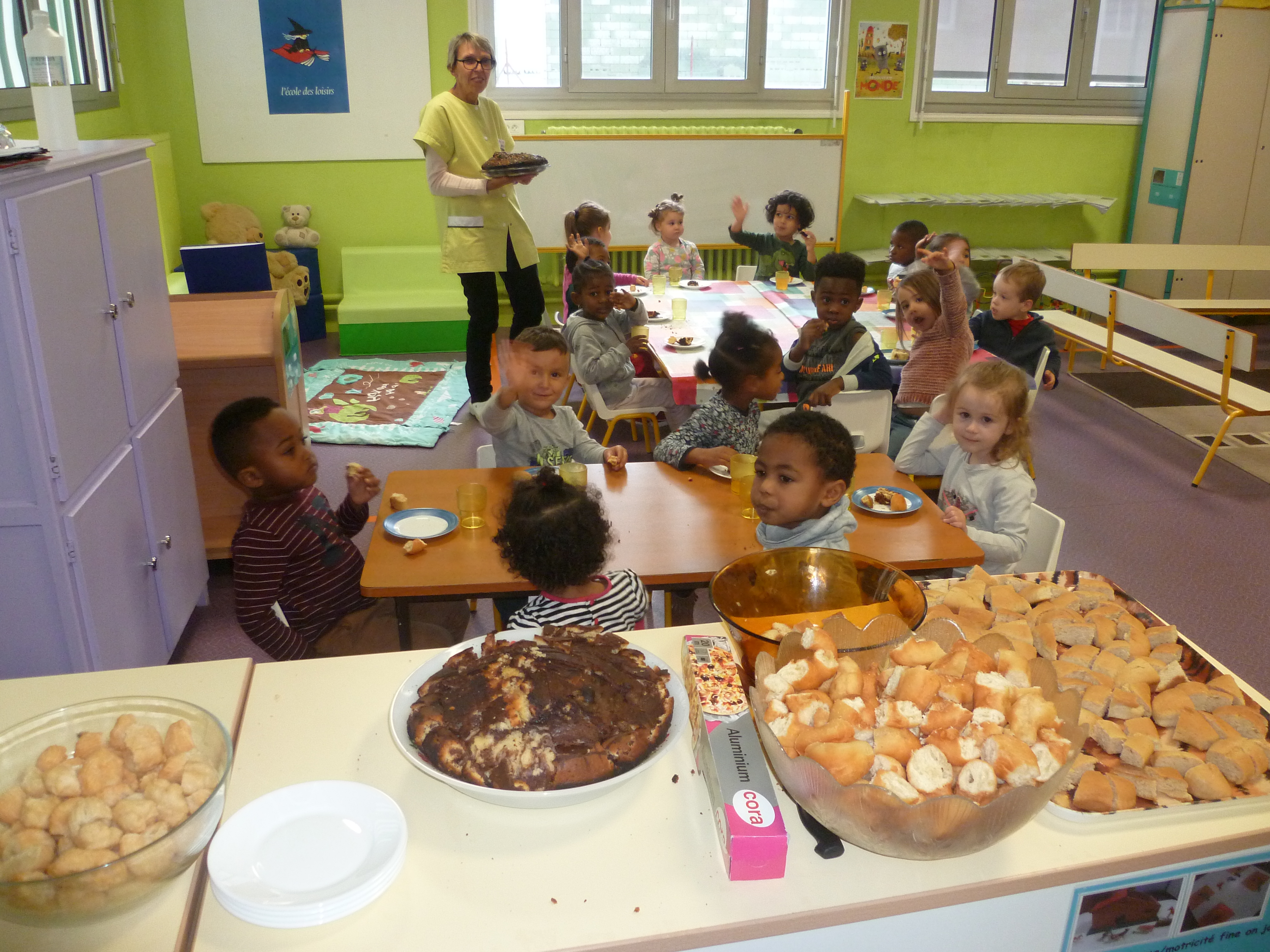 